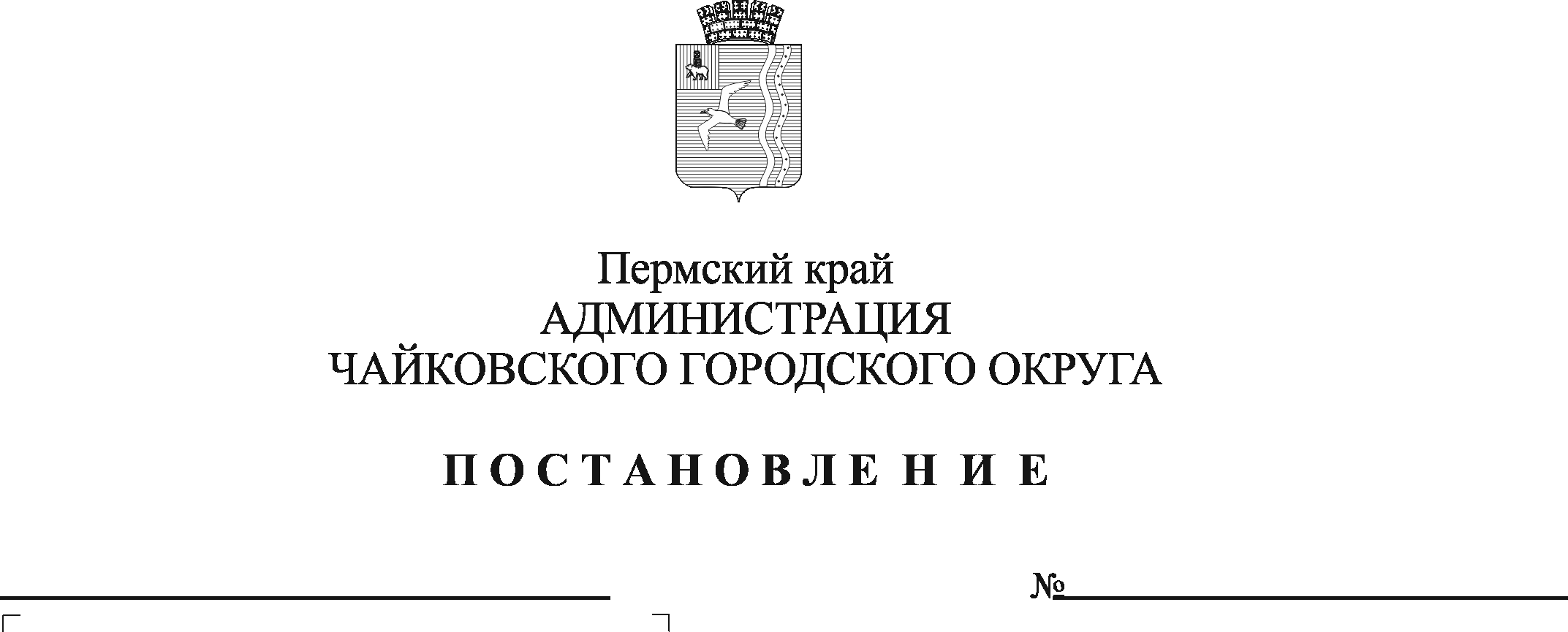 В соответствии со статьей 86 Бюджетного кодекса Российской Федерации, статьей 16 Федерального закона от 6 октября 2003 г. №131-ФЗ «Об общих принципах организации местного самоуправления в Российской Федерации», законом Пермского края от 2 сентября 2014 г. № 366-ПК «О создании органами местного самоуправления муниципальных и городских округов Пермского края условий для оказания медицинской помощи населению в соответствии с территориальной программой государственных гарантий бесплатного оказания гражданам медицинской помощи», постановлением Правительства Пермского края от 19 сентября 2017 г.                № 789-п «Об утверждении Порядка предоставления иных межбюджетных трансфертов из бюджета Пермского края бюджетам муниципальных районов (муниципальных, городских округов) Пермского края на реализацию мероприятий по созданию условий осуществления медицинской деятельности в модульных зданиях», Уставом Чайковского городского округа, в целях создания условий для оказания медицинской помощи населению на территории Чайковского городского округаПОСТАНОВЛЯЮ: Установить, что расходы на реализацию мероприятий по созданию условий осуществления медицинской деятельности в модульных зданиях являются расходным обязательством Чайковского городского округа на 2024 год. Включить в реестр расходных обязательств Чайковского городского округа на 2024 год расходы на реализацию мероприятий по созданию условий осуществления медицинской деятельности в модульных зданиях.Определить главным распорядителем средств бюджета Чайковского городского округа по расходам на реализацию мероприятий по созданию условий осуществления медицинской деятельности в модульных зданиях Управление строительства и архитектуры администрации Чайковского городского округа.Утвердить прилагаемый Порядок расходования средств на реализацию мероприятий по созданию условий осуществления медицинской деятельности в модульных зданиях.Опубликовать постановление в газете «Огни Камы» и разместить на официальном сайте администрации Чайковского городского округа. Постановление вступает в силу после его официального опубликования. Контроль за исполнением постановления возложить на заместителя главы администрации Чайковского городского округа по строительству и земельно- имущественным отношениям.Глава городского округа –глава администрации Чайковского городского округа	 			              А.В. АгафоновУТВЕРЖДЕНпостановлением администрации Чайковского городского округаот _____________№ __________ПОРЯДОКрасходования средств на реализацию мероприятий по созданию условий осуществления медицинской деятельности в модульных зданиях  Настоящий Порядок определяет правила расходования средств на  реализацию мероприятий по созданию условий осуществления медицинской деятельности в модульных зданиях в части проведения работ по технологическому присоединению к инженерным коммуникациям модульных зданий врачебных амбулаторий, фельдшерских и фельдшерско-акушерских пунктов, благоустройства и ограждения территории (далее – модульные здания, мероприятия) в рамках реализации подпрограммы «Комплексное обеспечение инженерной инфраструктурой и благоустройством объектов» муниципальной программы «Территориальное развитие Чайковского городского округа», утвержденной постановлением администрации города Чайковского от 21 января 2019 г. № 14/1.Средства на реализацию мероприятий предусматриваются в целях создания условий по оказанию медицинской помощи, на следующие направления: проведение работ по технологическому присоединению к инженерным коммуникациям, благоустройство территории.Финансирование мероприятия осуществляется за счет средств местного бюджета и бюджета Пермского края, в пределах бюджетных ассигнований и лимитов, предусмотренных сводной бюджетной росписью бюджета Чайковского городского округа на соответствующий финансовый год и плановый период, доведенных Управлению строительства и архитектуры администрации Чайковского городского округа (далее – УСиА). Расходы на реализацию мероприятий включают:- оснащение модульных зданий коммунальными ресурсами: водоснабжение, водоотведение (септик), электроснабжение, теплоснабжение, в том числе технологическое присоединение;- благоустройство территории модульных зданий с устройством дорожек, отмостки, установкой скамеек, урн, обустройством контейнерной площадки и баков для сбора мусора;- ограждение территории модульных зданий.Расходование средств бюджета на реализацию мероприятия осуществляется на основании муниципальных контрактов и договоров гражданско-правового характера на поставку товаров, выполнение работ, оказание услуг, заключенных в соответствии с Федеральным законом от             5 апреля 2013 г. № 44-ФЗ «О контрактной системе в сфере закупок товаров, работ, услуг для обеспечения государственных и муниципальных нужд».Средства на осуществление мероприятия имеют целевой характер, использование их на цели, не предусмотренные настоящим Порядком, не допускается.УСиА несет ответственность за нецелевое использование бюджетных средств на реализацию мероприятия.Контроль за целевым использованием средств бюджета Чайковского городского округа, соблюдением требований, установленных настоящим Порядком, осуществляется УСиА и уполномоченным органом финансового муниципального контроля в соответствии с законодательством Российской Федерации.